Задания 17. Информационно-коммуникационные технологии1. Задание 17 № 17. Доступ к файлу slon.txt, находящемуся на сервере circ.org, осуществляется по протоколу http. Фрагменты адреса файла закодированы буквами от А до Ж. Запишите последовательность этих букв, кодирующую адрес указанного файла в сети Интернет.A) .txtБ) ://B) httpГ) circД) /Е) .orgЖ) slon2. Задание 17 № 37. Доступ к файлу tiger.doc, находящемуся на сервере zoo.org, осуществляется по протоколу http. Фрагменты адреса файла закодированы буквами от А до Ж. Запишите последовательность этих букв, кодирующую адрес указанного файла в сети Интернет.A) .docБ) zooB) /Г) ://Д) tigerЕ) .orgЖ) http3. Задание 17 № 57. Доступ к файлу start.exe, находящемуся на сервере game.com, осуществляется по протоколу http. Фрагменты адреса файла закодированы буквами от А до Ж. Запишите последовательность этих букв, кодирующую адрес указанного файла в сети Интернет.A) startБ) /B) .ехеГ) httpД) gameЕ) .comЖ) ://4. Задание 17 № 77. Доступ к файлу doc.htm, находящемуся на сервере site.com, осуществляется по протоколу http. Фрагменты адреса файла закодированы буквами от А до Ж. Запишите последовательность этих букв, кодирующую адрес указанного файла в сети Интернет.A) siteБ) ://B) docГ) /Д) .htmЕ) .comЖ) http5. Задание 17 № 97. Доступ к файлу book.txt, находящемуся на сервере bibl.ru, осуществляется по протоколу http. Фрагменты адреса файла закодированы буквами от А до Ж. Запишите последовательность этих букв, кодирующую адрес указанного файла в сети Интернет.A) ://Б) book.B) biblГ) txtД) .ruЕ) httpЖ)/6. Задание 17 № 117. Доступ к файлу img.bmp, находящемуся на сервере pic.kz, осуществляется по протоколу http. Фрагменты адреса файла закодированы буквами от А до Ж. Запишите последовательность этих букв, кодирующую адрес указанного файла в сети Интернет.A) imgБ) /B) kzГ) ://Д) httpЕ) .bmpЖ) pic.7. Задание 17 № 137. Доступ к файлу name.gif, находящемуся на сервере jour.com, осуществляется по протоколу ftp. Фрагменты адреса файла закодированы буквами от А до Ж. Запишите последовательность этих букв, кодирующую адрес указанного файла в сети Интернет.A) .comБ) ftpB) jourГ) /Д) ://Е) .gifЖ) name8. Задание 17 № 157. Доступ к файлу spis.htm, находящемуся на сервере sch.net, осуществляется по протоколу ftp. Фрагменты адреса файла закодированы буквами от А до Ж. Запишите последовательность этих букв, кодирующую адрес указанного файла в сети Интернет.A) ://Б) spisB) .netГ) .htmД) ftpЕ) schЖ)/9. Задание 17 № 177. Доступ к файлу color.gif, находящемуся на сервере box.net, осуществляется по протоколу ftp. Фрагменты адреса файла закодированы буквами от А до Ж. Запишите последовательность этих букв, кодирующую адрес указанного файла в сети Интернет.A) ftpБ) /B) box.Г) colorД) netЕ) .gifЖ) ://10. Задание 17 № 197. Доступ к файлу test.xls, находящемуся на сервере school.org, осуществляется по протоколу ftp. Фрагменты адреса файла закодированы буквами от А до Ж. Запишите последовательность этих букв, кодирующую адрес указанного файла в сети Интернет.A) testБ) schoolB) /Г) ://Д) .orgЕ) .xlsЖ) ftp11. Задание 17 № 217. Доступ к файлу table.xls, находящемуся на сервере ofis.com, осуществляется по протоколу ftp. Фрагменты адреса файла закодированы буквами от А до Ж. Запишите последовательность этих букв, кодирующую адрес указанного файла в сети Интернет.A) /Б) ftpB) comГ) ://Д) table.Е) ofis.Ж) xls12. Задание 17 № 237. Доступ к файлу spis.xml, находящемуся на сервере book.net, осуществляется по протоколу ftp. Фрагменты адреса файла закодированы буквами от А до Ж. Запишите последовательность этих букв, кодирующую адрес указанного файла в сети Интернет.А) .netБ) /В) ftpГ) spisД) ://Е) bookЖ) .xml13. Задание 17 № 257. Доступ к файлу math.doc, находящемуся на сервере obr.ru, осуществляется по протоколу https. Фрагменты адреса файла закодированы буквами от А до Ж. Запишите последовательность этих букв, кодирующую адрес указанного файла в сети Интернет.A) obrБ) /B) .ruГ) .docД) ://Е) mathЖ) https14. Задание 17 № 277. Доступ к файлу rus.doc, находящемуся на сервере obr.org, осуществляется по протоколу https. Фрагменты адреса файла закодированы буквами от А до Ж. Запишите последовательность этих букв, кодирующую адрес указанного файла в сети Интернет.A) obr.Б) /B) orgГ) ://Д) docЕ) rus.Ж) https15. Задание 17 № 297. Доступ к файлу sotr.pdf, находящемуся на сервере org.net, осуществляется по протоколу https. Фрагменты адреса файла закодированы буквами от А до Ж. Запишите последовательность этих букв, кодирующую адрес указанного файла в сети Интернет.A) .pdfБ) sotrB) ://Г) .netД) orgЕ) httpsЖ)/16. Задание 17 № 317. Доступ к файлу pupil.pdf, находящемуся на сервере class.ru, осуществляется по протоколу https. Фрагменты адреса файла закодированы буквами от А до Ж. Запишите последовательность этих букв, кодирующую адрес указанного файла в сети Интернет.A) httpsБ) .ruB) .pdfГ) pupilД) ://Е) /Ж) class17. Задание 17 № 337. Доступ к файлу hello.jpg, находящемуся на сервере home.info, осуществляется по протоколу ftp. Фрагменты адреса файла закодированы буквами от А до Ж. Запишите последовательность этих букв, кодирующую адрес указанного файла в сети Интернет.А) infoБ) ://В) home.Г) /Д) helloЕ) ftpЖ) .jpg18. Задание 17 № 358. Доступ к файлу com.txt, находящемуся на сервере mail.net, осуществляется по протоколу http. Фрагменты адреса файла закодированы буквами от А до Ж. Запишите последовательность этих букв, кодирующую адрес указанного файла в сети Интернет.А) /Б) httpВ) ://Г) .txtД) .netЕ) mailЖ) com19. Задание 17 № 378. Доступ к файлу txt.net, находящемуся на сервере gov.org, осуществляется по протоколу http. Фрагменты адреса файла закодированы буквами от А до Ж. Запишите последовательность этих букв, кодирующую адрес указанного файла в сети Интернет.А) .netБ) txtВ) ://Г) httpД) /Е) govЖ) .org20. Задание 17 № 398. Доступ к файлу net.txt, находящемуся на сервере doc.com, осуществляется по протоколу ftp. В таблице фрагменты адреса файла закодированы буквами от А до Ж. Запишите последовательность этих букв, кодирующую адрес указанного файла в сети Интернет.А) /Б) .comВ) ftpГ) .txtД) docЕ) netЖ) ://21. Задание 17 № 418. Доступ к файлу edu.lib, находящемуся на сервере net.рф, осуществляется по протоколу ftp. Фрагменты адреса файла закодированы буквами от А до Ж. Запишите последовательность этих букв, кодирующую адрес указанного файла в сети Интернет.А) ://Б) .рфВ) .libГ) eduД) /Е) ftpЖ) net22. Задание 17 № 438. Доступ к файлу com.pas, находящемуся на сервере net.ru, осуществляется по протоколу http. Фрагменты адреса файла закодированы буквами от А до Ж. Запишите последовательность этих букв, кодирующую адрес указанного файла в сети Интернет.А) ://Б) /В) .pasГ) netД) .ruЕ) httpЖ) com23. Задание 17 № 458. На месте преступления были обнаружены четыре обрывка бумаги. Следствие установило, что на них записаны фрагменты одного IP-адреса. Криминалисты обозначили эти фрагменты буквами А, Б, В и Г:Восстановите IP-адрес. В ответе укажите последовательность букв, обозначающих фрагменты, в порядке, соответствующем IP-адресу.24. Задание 17 № 478. На месте преступления были обнаружены четыре обрывка бумаги. Следствие установило, что на них записаны фрагменты одного IP-адреса. Криминалисты обозначили эти фрагменты буквами А, Б, В и Г:Восстановите IP-адрес. В ответе укажите последовательность букв, обозначающих фрагменты, в порядке, соответствующем IP-адресу.25. Задание 17 № 498. На месте преступления были обнаружены четыре обрывка бумаги. Следствие установило, что на них записаны фрагменты одного IP-адреса. Криминалисты обозначили эти фрагменты буквами А, Б, В и Г:Восстановите IP-адрес. В ответе укажите последовательность букв, обозначающих фрагменты, в порядке, соответствующем IP-адресу.26. Задание 17 № 518. Миша записал IP-адрес школьного сервера на листке бумаги и положил его в карман куртки. Мишина мама случайно постирала куртку вместе с запиской. После стирки Миша обнаружил в кармане четыре обрывка с фрагментами IP-адреса. Эти фрагменты обозначены буквами А, Б, В и Г:Восстановите IP-адрес. В ответе укажите последовательность букв, обозначающих фрагменты, в порядке, соответствующем IP-адресу.27. Задание 17 № 538. Костя записал IP-адрес школьного сервера на листке бумаги и положил его в карман куртки. Костина мама случайно постирала куртку вместе с запиской. После стирки Костя обнаружил в кармане четыре обрывка с фрагментами IP-адреса. Эти фрагменты обозначены буквами А, Б, В и Г:Восстановите IP-адрес. В ответе укажите последовательность букв, обозначающих фрагменты, в порядке, соответствующем IP-адресу.28. Задание 17 № 558. Доступ к файлу boom.gif, находящемуся на сервере light.com, осуществляется по протоколу http. Фрагменты адреса файла закодированы буквами от А до Ж. Запишите последовательность этих букв, кодирующую адрес указанного файла в сети Интернет.A) comБ) ://B) .gifГ) /Д) boomЕ) httpЖ) light.29. Задание 17 № 578. Доступ к файлу fish.gif, находящемуся на сервере cafe.com, осуществляется по протоколу http. Фрагменты адреса файла закодированы буквами от А до Ж. Запишите последовательность этих букв, кодирующую адрес указанного файла в сети Интернет.A) httpБ) ://B) comГ) .gifД) fishЕ) /Ж) cafe.30. Задание 17 № 598. Доступ к файлу home.jpg, находящемуся на сервере travels.ru, осуществляется по протоколу http. Фрагменты адреса файла закодированы буквами от А до Ж. Запишите последовательность этих букв, кодирующую адрес указанного файла в сети Интернет.A) .jpgБ) httpB) ://Г) /Д) homeЕ) ruЖ)travels.31. Задание 17 № 618. Доступ к файлу look.jpg, находящемуся на сервере birthday.ru, осуществляется по протоколу http. Фрагменты адреса файла закодированы буквами от А до Ж. Запишите последовательность этих букв, кодирующую адрес указанного файла в сети Интернет.A) lookБ) ://B) ruГ) httpД) .jpgЕ) /Ж) birthday.32. Задание 17 № 638. Доступ к файлу monkey.jpg, находящемуся на сервере animals.ru, осуществляется по протоколу http. Фрагменты адреса файла закодированы буквами от А до Ж. Запишите последовательность этих букв, кодирующую адрес указанного файла в сети Интернет.A) httpБ) ://B) animals.Г) /Д) monkeyЕ) ruЖ) .jpg33. Задание 17 № 658. Доступ к файлу book.jpg, находящемуся на сервере biblioteka.ru, осуществляется по протоколу http. Фрагменты адреса файла закодированы буквами от А до Ж. Запишите последовательность этих букв, кодирующую адрес указанного файла в сети Интернет.А) .jpgБ) ://В) biblioteka.Г) httpД) bookЕ) /Ж) ru34. Задание 17 № 678. Доступ к файлу teach.ru, находящемуся на сервере school.org, осуществляется по протоколу ftp. Фрагменты адреса файла закодированы буквами от А до Ж. Запишите последовательность этих букв, кодирующую адрес указанного файла в сети Интернет.A) .ruБ) :/B) ftpГ) /schoolД) /Е) .orgЖ) teach35. Задание 17 № 698. Доступ к файлу fox.htm, находящемуся на сервере animal.ru, осуществляется по протоколу http. Фрагменты адреса файла закодированы буквами от А до Ж. Запишите последовательность этих букв, кодирующую адрес указанного файла в сети Интернет.A) .htmБ) animalB) /Г) ://Д) httpЕ) .ruЖ) fox36. Задание 17 № 718. Доступ к файлу rus.doc, находящемуся на сервере obr.org, осуществляется по протоколу https. Фрагменты адреса файла закодированы буквами от А до Ж. Запишите последовательность этих букв, кодирующую адрес указанного файла в сети Интернет.А) obr.Б) /В) orgГ) ://Д) docЕ) rus.Ж) https37. Задание 17 № 761. Доступ к файлу Mozart.mp3, находящемуся на сервере classic.ru, осуществляется по протоколу http. Фрагменты адреса файла закодированы буквами от А до Ж. Запишите последовательность этих букв, кодирующую адрес указанного файла в сети Интернет.А) ruБ) .mp3В) /Г) classic.Д) MozartЕ) httpЖ) ://38. Задание 17 № 781. Доступ к файлу widow.mp3, находящемуся на сервере spiders.ru, осуществляется по протоколу http. Фрагменты адреса файла закодированы буквами от А до Ж. Запишите последовательность этих букв, кодирующую адрес указанного файла в сети Интернет.А) /Б) httpВ) spiders.Г) ://Д) ruЕ) .mp3Ж) widow39. Задание 17 № 813. Доступ к файлу flag.jpg, находящемуся на сервере rus.ru, осуществляется по протоколу http. Фрагменты адреса файла закодированы буквами от А до Ж. Запишите последовательность этих букв, кодирующую адрес указанного файла в сети Интернет.А) flagБ) ://В) httpГ) rus.Д) .jpgЕ) /Ж) ru40. Задание 17 № 833. Доступ к файлу moscow.jpg, находящемуся на сервере city.ru, осуществляется по протоколу http. Фрагменты адреса файла закодированы буквами от А до Ж. Запишите последовательность этих букв, кодирующую адрес указанного файла в сети Интернет.А) .ruБ) httpВ) /Г) .jpgД) moscowЕ) ://Ж) city41. Задание 17 № 855. Доступ к файлу org.docx, находящемуся на сервере rez.ua, осуществляется по протоколу http. Фрагменты адреса файла закодированы буквами от А до Ж. Запишите последовательность этих букв, кодирующую адрес указанного файла в сети Интернет.А) uaБ) .docxВ) ://Г) /Д) rez.Е) httpЖ) org42. Задание 17 № 875. Доступ к файлу table.xls, находящемуся на сервере sch.com, осуществляется по протоколу https. Фрагменты адреса файла закодированы буквами от А до Ж. Запишите последовательность этих букв, кодирующую адрес указанного файла в сети Интернет.А) comБ) httpsВ) ://Г) sch.Д) .xlsЕ) tableЖ) /43. Задание 17 № 896. Доступ к файлу zveri.jpg, находящемуся на сервере image.ru, осуществляется по протоколу http. Фрагменты адреса файла закодированы буквами от А до Ж. Запишите последовательность этих букв, кодирующую адрес указанного файла в сети Интернет.А) zveriБ) ruВ) image.Г) httpД) .jpgЕ) /Ж) ://44. Задание 17 № 916. Доступ к файлу ptizi.jpg, находящемуся на сервере image.ru, осуществляется по протоколу http. Фрагменты адреса файла закодированы буквами от А до Ж. Запишите последовательность этих букв, кодирующую адрес указанного файла в сети Интернет.А) httpБ) ruВ) image.Г) /Д) ptiziЕ) ://Ж) .jpg45. Задание 17 № 936. Доступ к файлу paris.mp3, находящемуся на сервере love.com, осуществляется по протоколу http. Фрагменты адреса файла закодированы буквами от А до Ж. Запишите последовательность этих букв, кодирующую адрес указанного файла в сети Интернет.А) ://Б) /В) love.Г) .mp3Д) comЕ) parisЖ) http46. Задание 17 № 956. Доступ к файлу jazz.mp3, находящемуся на сервере music.com, осуществляется по протоколу http. Фрагменты адреса файла закодированы буквами от А до Ж. Запишите последовательность этих букв, кодирующую адрес указанного файла в сети Интернет.А) httpБ) comВ) jazzГ) .mp3Д) /Е) music.Ж) ://47. Задание 17 № 1028. Доступ к файлу kassa.xls, находящемуся на сервере magazin.com, осуществляется по протоколу http. Фрагменты адреса файла закодированы буквами от А до Ж. Запишите последовательность этих букв, кодирующую адрес указанного файла в сети Интернет.А) kassaБ) ://В) /Г) comД) httpЕ) magazin.Ж) .xls48. Задание 17 № 1048. Доступ к файлу books.xls, находящемуся на сервере biblio.com, осуществляется по протоколу http. Фрагменты адреса файла закодированы буквами от А до Ж. Запишите последовательность этих букв, кодирующую адрес указанного файла в сети Интернет.А) /Б) biblio.В) ://Г) httpД) comЕ) .xlsЖ) books49. Задание 17 № 1068. Доступ к файлу txt.html, находящемуся на сервере ru.net, осуществляется по протоколу http. Фрагменты адреса файла закодированы буквами от А до Ж. Запишите последовательность этих букв, кодирующую адрес указанного файла в сети Интернет.А) httpБ) ://В) .htmlГ) txtД) /Е) ruЖ) .net50. Задание 17 № 1088. Доступ к файлу rus.doc, находящемуся на сервере obr.org, осуществляется по протоколу https. Фрагменты адреса файла закодированы буквами от А до Ж. Запишите последовательность этих букв, кодирующую адрес указанного файла в сети Интернет.А) obr.Б) /В) orgГ) ://Д) docЕ) rus.Ж) https51. Задание 17 № 1111. Доступ к файлу table.xls, находящемуся на сервере home.ru, осуществляется по протоколу ftp. В таблице фрагменты адреса файла закодированы буквами от А до Ж. Запишите последовательность этих букв, кодирующую адрес указанного файла в сети Интернет.А) homeБ) ://В) .ruГ) ftpД) tableЕ) .xlsЖ) /52. Задание 17 № 1131. Доступ к файлу htm.txt, находящемуся на сервере com.ru, осуществляется по протоколу http. Фрагменты адреса файла закодированы буквами от А до Ж. Запишите последовательность этих букв, кодирующую адрес указанного файла в сети Интернет.А) comБ) httpВ) /Г) .txtД) .ruЕ) ://Ж) htm53. Задание 17 № 1151. Доступ к файлу hello.jpg, находящемуся на сервере home.info, осуществляется по протоколу ftp. Фрагменты адреса файла закодированы буквами от А до Ж. Запишите последовательность этих букв, кодирующую адрес указанного файла в сети Интернет.А) helloБ) .jpgВ) ftpГ) infoД) home.Е) /Ж) ://54. Задание 17 № 1171. Доступ к файлу com.xls, находящемуся на сервере tt.com, осуществляется по протоколу http. Фрагменты адреса файла закодированы буквами от А до Ж. Запишите последовательность этих букв, кодирующую адрес указанного файла в сети Интернет.А) comБ) xlsВ) com.Г) httpД) tt.Е) /Ж) ://55. Задание 17 № 1250. Доступ к файлу happy.htm, находящемуся на сервере sibline.ru, осуществляется по протоколу http. Фрагменты адреса файла закодированы буквами от А до Ж. Запишите последовательность этих букв, кодирующую адрес указанного файла в сети Интернет.А) /Б) siblineВ) .htmГ) ://Д) .ruЕ) happyЖ) http56. Задание 17 № 1270. Доступ к файлу tests.rar, находящемуся на сервере olympiada.ru, осуществляется по протоколу http. Фрагменты адреса файла закодированы буквами от А до Ж. Запишите последовательность этих букв, кодирующую адрес указанного файла в сети Интернет.А) testsБ) httpВ) /Г) .ruД) olympiadaЕ) ://Ж) .rar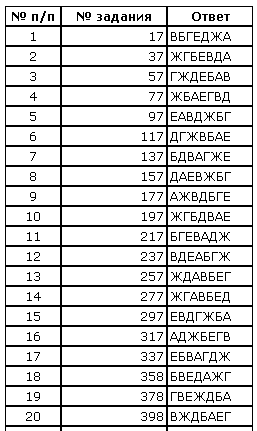 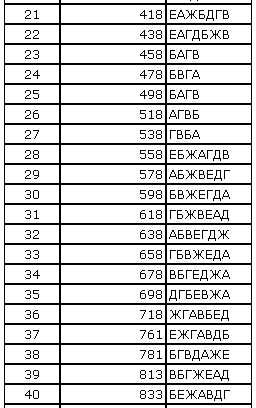 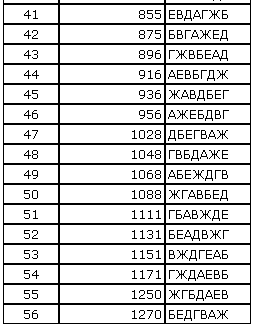 2.1716.658.121АБВГ4.243116.213.23АБВГ2.1222.305.121АБВГ17.444.1449.13АБВГ.333.2323.2023АБВГ